المملكة العربية السعوديةوزارة التعليمالثانوية الثانية بالظهرانالرؤية : جيل واعد    يحسن استخدام التقنية وفقا لقيمنا ومبادئنا الإسلاميةالرسالة : نشر ثقافة إستخدام الحاسب و تفعيله من خلال اثراءات صفية وبرامج تدريبية وشراكات مجتمعية داعمة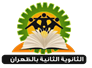 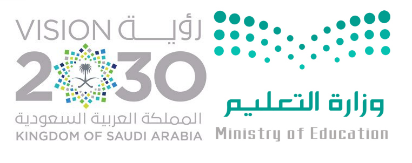 مقرر حاسب 1الوحدة: مهن وتخصصات الحاسب                                     عنوان الدرس : مهن الحاسبالهدف : أن تصنف الطالبة مهن الحاسب   نشاط فرديالاستراتيجية : عصف ذهني - قراءة الصورالزمن : 10 دفائق